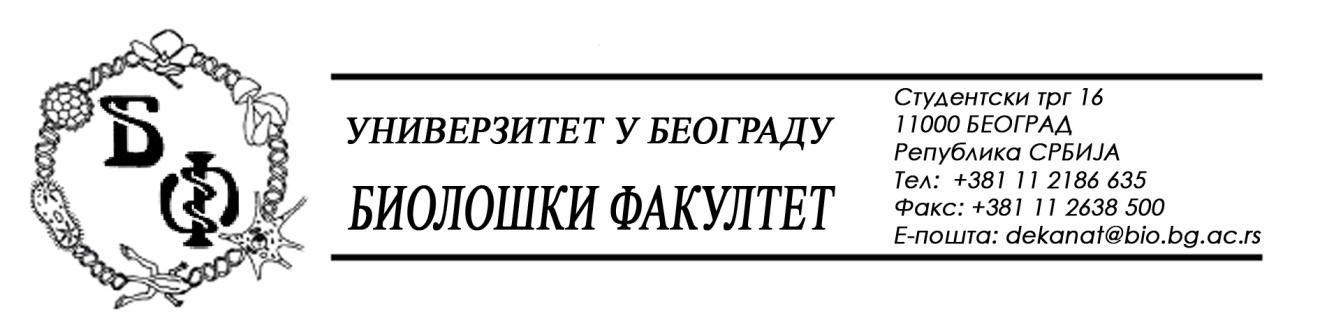 	На основу члана 57. ст. 1 и члана 116. ст.1 Закона о јавним набавкама („Службени гласник РС“, бр. 124 / 12, 14/15 и 68/15), Универзитет у Београду – Биолошки факултет објављује:ОБАВЕШТЕЊЕ О ЗАКЉУЧЕНОМ УГОВОРУНазив, адреса и „Интернет“ страница наручиоца: Универзитет у Београду – Биолошки факултет, Београд, Студентски трг 16, www.bio.bg.ac.rs.Врста наручиоца: просветаОпис предмета набавке, назив и ознака из општег речника набавке: добра – електрична енергија; назив и ознака из општег речника набавке: 09310000 – електрична енергија                                     Уговорена вредност: 1.283.760,00 динара без ПДВ-а односно 1.540.512,00 динара са ПДВ-ом; Критеријум за доделу Уговора;  најнижа понуђена ценаБрој примљених понуда:  2; Највиша и најнижа понуђена цена: највиша: 1.283.760,00 динара без ПДВ-а; најнижа: 1.222.740,00 динара без ПДВ-а; Највиша и најнижа понуђена цена код прихватљивих понуда: највиша: 1.283.760,00 динара без ПДВ-а; најнижа: 1.283.760,00 динара без ПДВ-а; Датум доношења Одлуке о додели Уговора: 25.01.2017.Датум закључења Уговора: 07.02.2017.Основни подаци о добављачу: Ј.П. „ЕПС“, из Београда (Стари град), Царице Милице 2,  матични број : 20053658, ПИБ: 103920327Период важења Уговора: до 31.12.2017.          